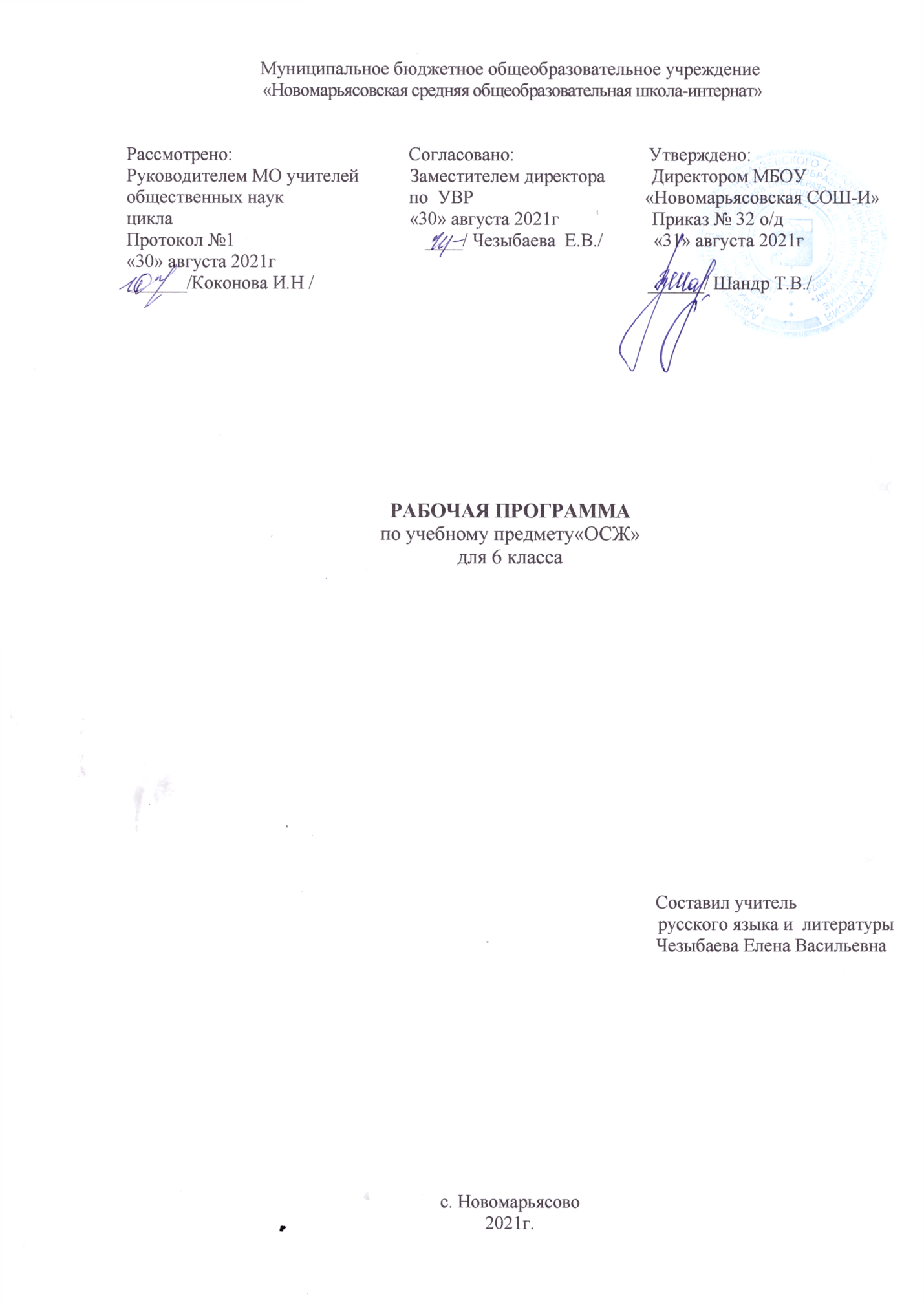                                    1.Пояснительная записка.  Рабочая программа разработана на основании: -федерального государственного образовательного стандарта основного общего образования второго поколения; -АООП МБОУ «Новомарьясовская СОШ-И» на 2021-2022 учебный год;-федерального перечня учебников, рекомендованных Министерством образования РФ к использованию в образовательном процессе в общеобразовательных учреждениях на 2021-2022 учебный год.-программы  специальной (коррекционной) образовательной школы VIII вида «Социально-бытовая ориентировка 6 класс» под.ред  В.В Воронкова «Владос» 2001 г.Специальные коррекционные занятия по ОСЖ направлены на практическую подготовку воспитанников к самостоятельной жизни и труду, на формирование у них знаний умений и навыков, способствующих социальной адаптации, повышение уровня общего развития учащихся.Настоящая программа составлена с учётом возрастных и психофизических особенностей развития воспитанников, уровня их знаний и умений. Материал программы расположен по принципу усложнения и увеличения объёма сведений.         Последовательное изучение тем обеспечивает возможность систематизировано формировать и совершенствовать у воспитанников с  ограниченными возможностями здоровья  необходимые навыки самообслуживания, ведения домашнего хозяйства,  ориентировки в окружающем мире, а также практически знакомиться с предприятиями, организациями и учреждениями,  в которые им придётся обращаться по различным вопросам, начав самостоятельную жизнь. Большое значение имеют разделы, направленные на формирование умений пользоваться услугами предприятий службы быта, торговли, связи, транспорта,  медицинской помощи. Кроме того, данные занятия должны  способствовать усвоению морально этических норм поведения,   выработке навыков общения с людьми, развитию художественного вкуса воспитанников  и т. д.         Большинство разделов программы изучается  с пятого по девятый класс. Это позволяет учителю, соблюдая принципы  систематичности и последовательности в обучении, при сообщении нового материала использовать опыт учащихся как базу для расширения их знаний, совершенствованию имеющихся у них умений и навыков,  формированию новых. Цель программы – подготовка учащихся  к самостоятельной жизни и адаптации в современном социуме.         Задачи предмета «Основы социальной жизни»:  - научить воспитанников правилам ведения домашнего хозяйства;  - сформировать  практические знания о самостоятельной жизни, и жизненно необходимых  бытовых умениях и навыках; - коррекция личностного развития воспитанника и подготовка его к самостоятельной жизни. Учащиеся специальной (коррекционной) школы, страдая умственными и физическими недостатками, нарушением эмоционально-волевой сферы с самого начала пребывания в школе нуждаются в постоянном и последовательном обогащении своего мировосприятия, мироощущения, социального опыта и что особенно актуально, - в поэтапном приобщении к осознанной трудовой деятельностиПри отборе конкретного содержания обучения принципиально важное значение имеют социально-нравственные аспекты трудовой деятельности, личностная и общественная значимость создаваемых изделий. Изучение предмета ОСЖ в школе обеспечивает работу:коррекционно – обучающую;коррекционно – развивающую;коррекционно – воспитательную;воспитание положительных качеств личности;развитие способностей обучающихся к осознанной регуляции трудовой деятельности (ориентирование в задании, планирование хода работы, контроль за качеством работы). На реализацию программы  предусмотрено 68 часов, т.е. 2 часа в неделю.Актированные дни (низкий температурный режим, карантин (повышенный уровень заболеваемости), больничный лист, курсовая переподготовка, семинары. В случае болезни учителя, курсовой переподготовки, поездках на семинары, уроки, согласно  рабочей программы, будет  проводить другой учитель соответствующего профиля. Возможен вариант переноса тем уроков во внеурочное время (элективные учебные предметы, факультативы, консультации, предметные недели). В случае карантина, актированных дней возможно внесение изменений в график годового календарного учебного года по продлению учебного года, либо перенос каникулярных периодов в другое время.В 6 классе 1 ученик. Ученица не запоминает пройденный материал, только после многократного повторения может воспроизвести изученное. На практических занятиях работает только с помощью учителя.2.Планируемые результаты:Личностные результатыУ обучающихся будут сформированы:	                                                                                                                - положительная мотивация к учебе, работе на результат;- умение оценивать свое отношение к учебе;-  стремление к осуществлению взаимопомощи и взаимоконтроля.Предметные результаты                                                                                                                                Обучающиеся научатся:- иметь  представления о разных группах продуктов питания; - знать отдельные виды продуктов питания, относящихся к различным группам; понимать их значение для здорового образа жизни человека;- уметь приготовить несложные виды блюд;- иметь  представление о санитарно-гигиенических требованиях к процессу приготовление пищи; - соблюдение требований техники безопасности при приготовлении пищи;- знать отдельные виды одежды и обуви, некоторые правила ухода за ними; -уметь соблюдать усвоенные правила в повседневной жизни;- знать правила личной гигиены и уметь их выполнять; - знать названия торговых организаций, их виды и назначение; - уметь совершать покупки различных видов товара под руководством взрослого;- иметь представление о различных видах средств связи;- знать и соблюдать некоторые правила поведения в общественных местах (магазинах, транспорте, музеях, медицинских учреждениях)3. Содержание учебного предмета.Календарно – тематическое планирование.№п/пТемыКол-во часовКоррекционная работа    Практическая работа1Вводное занятие22«Личная гигиена»8Развитие памяти на основе запоминания последовательности выполнения приемов закаливания. Формирование стойких гигиенических навыков.Обтирание тела, выполнение физических упражнений. Мытье рук, стрижка ногтей, уход за кожей рук3 «Одежда и обувь»4Развитие мелкой моторики. Коррекция мыслительных процессов на основе упражнений в планировании и дальнейшем выполнении работы по намеченному плану.Пришивание пуговиц, подшивание брюк. Стирка и глажение изделий из х/б тканей вручную.4 «Семья»2Развитие памяти на основе запоминания родственных отношений в семье. Активизация речи на основе упражнений в составлении рассказа.Запись сведений о родителях и других членах семьи.5«Культура поведения»4Развитие памяти и внимания на основе упражнений в запоминании правил. Развитие мышления при решении ситуационных задач.Сюжетно-ролевая игра «Посещение театра», «Музея», Библиотеки».6«Питание»14Развитие памяти и внимания при приготовлении блюд. Развитие внимания и логического мышления при подборе рецептов. Мытье посуды. Приготовление молочной каши. Приготовление омлета. Приготовление жареной картошки. Заваривание чая.7«Жилище»6Коррекция памяти и внимания на основе упражнений в запоминании, сравнении, классификации. Развитие моторики при работе с пылесосом.Уборка спальной комнаты, чистка мягкой мебели холла, мытье зеркал в туалетной комнате, утепление окон.8«Транспорт»6Развитие памяти и внимания на основе упражнений в классификации и различении. Развитие логического мышления при работе с расписанием пригородных поездов.9«Торговля»6Коррекция памяти и внимания на основе наблюдений, запоминании, различении. Активизация внимания на основе упражнений в выборе, покупке и оплате товара.Экскурсия в магазин промышленных товаров. знакомство с отделами и видами товаров, гарантийным сроком. Приобретение товара, проверка чека и сдачи.10«Средства связи»8Активизация мыслительных процессов на основе упражнений в запоминании, различении, классификации.Экскурсия на почту. Составление текста письма и телеграммы. Определение стоимости телеграммы.11«Медицинская помощь»8Развитие памяти и внимания  при подборе видов доврачебной помощи в зависимости от ситуации. Активизация мыслительных процессов на основе упражнений в запоминании, различении, классификации.Экскурсия в аптеку.12Повторение1Тестирование№Тема урокаКол.часовДатаДата№Тема урокаКол.часовПланФакт1-2Вводный урок. Техника безопасности в кабинете 202.0907.09Личная гигиена83Личная гигиена. Ее значение для здоровья человека19.094Выполнение утреннего и вечернего туалета114.095Содержание в чистоте и порядке личных вещей116.096Стирка носового платочка. практическая работа121.097Правила и приемы ухода за органами зрения.123.098Способы сохранения зрения. Гимнастика для глаз128.099Вред курения на организм подростка130.0910Вред алкоголя на организм подростка105.10Одежда и обувь411Значение опрятного вида человека. Поддержание одежды в порядке.107.1012Поддержание одежды в порядке. Пришивание пуговиц, вешалок, крючков. Практическая работа112.1013Правила и приемы ручной стирки изделий из х/б тканей.Ручная стирка изделий их х/б тканей. практическая работа114.1014Правила и приемы глажения изделий из х/б тканей. Глажение фартуков, косынок. Правила ТБ при работе утюгом. Практическая работа.119.10Семья215Родственные отношения в семье. 121.1016Права и обязанности каждого члена семьи.126.10Культура поведения417Правила поведения в общественных местах.128.1018Правила поведения в общественных местах. Посещение театра, кинотеатра.109.1119Способы ведения разговоров со старшими и сверстниками.111.1120Правила поведения в транспорте, на улице.116.11Жилище621Гигиенические требования к жилому помещению и меры по их обеспечению.118.1122Повседневная сухая и влажная уборка помещения.123.1123Уход за мебелью в зависимости от покрытия (лак, полировка, мягкая обивка и др.)125.1124Уход за мебелью в зависимости от покрытия(практическая работа)130.1125Уборка спальной комнаты(практическая работа)102.1226Уборка класса(практическая работа)107.12Транспорт627Виды транспортных средств.Правила поведения в транспорте.19.1228Правила дорожного движения.114.1229Знаки дорожного движения.116.1230Городской транспорт121.1231Маршруты передвижения от дома до школы-интерната, в ближайшие населенные пункты.123.1232Пригородные поезда.111.01Питание1633Правила приготовления пищи.113.0134Правила и приемы хранения продуктов и готовой пищи.118.0135Способы выбора доброкачественных продуктов.120.0136Экскурсия в продуктовый магазин.125.0137Правила и приемы у хода за посудой с применением хим. средств.127.0138Мытье посуды с применением хим. моющих  средств(практическая работа).11.0239Приготовление пищи с минимум тепловойобработки на электроплите.правила ТБ. Инструктаж.103.0240Приготовление простых блюд из яиц .108.0241Варка яиц(практическая работа).110.0242Правила заваривания чая.115.0243Заваривание чая(практическая работа).117.0244Формы нарезки овощей(практическая работа).122.0245Приготовление жареной картошки(практическая работа)124.0246Молоко и молочные продукты.11.0347Приготовление молочной каши(практическая работа)103.0348Запись рецептов110.03Торговля549Магазины промышленных товаров.115.0350Специализированные магазины промышленных товаров.117.0351Порядок приобретения товаров, оплата.122.0352Правила покупки. Защита прав потребителей.124.0353Экскурсия в магазин промышленных товаров.105.04Средства связи.854Основные средства связи.Виды почтовых отправлений107.0455Виды писем: открытое, закрытое, простое, заказное, ценное.112.0456Письмо. Составление текста письма.114.0457Адрес. Индекс.119.0458Написание адреса на конверте(практическая работа)121.0459Телеграмма. Составление текстов телеграммы.126.0460Заполнение телеграфных бланков. Подсчет стоимости пересылки.128.0461Заполнение телеграфных бланков. Подсчет стоимости пересылки.13.05Медицинская помощь862Виды медицинской помощи.105.0563Виды медицинских учреждений.110.0564Работники медицинских учреждений.112.0565Оказание первой мед. помощи при неглубоких ранах.117.0566Измерение температуры. Уход за больным.(практическая работа)119.0567Меры предупреждения глистных заболеваний.124.0568Домашняя аптечка.26.05